Whilst every effort has been made to explain the main duties and responsibilities of the post, each individual task undertaken may not be identified.  Employees will be expected to comply with any reasonable request from the Headteacher or leadership team member to undertake work of a similar level that is not specified in this job description.Person SpecificationHoly Cross Catholic Primary School is committed to safeguarding and promoting the welfare of children and young people and expects all staff and volunteers to share this commitment. Any successful applicant will be required to undertake a Disclosure check by the Disclosure & Barring Service at an appropriate level for this post.Holy Cross Catholic Primary School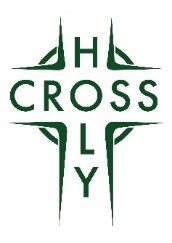 Holy Cross Catholic Primary SchoolJob Description:  UKS2 Classroom teacher and Phase LeaderJob Description:  UKS2 Classroom teacher and Phase LeaderEmployed by:  Governors of the schoolRole reports to:  HeadteacherRole reports to:  HeadteacherResponsible for:  Specific Phase and whole school curriculum areaResponsible for:  Specific Phase and whole school curriculum areaIntroductionAll teachers are subject to the Conditions of Employment set out in the School Teachers’ Pay and Conditions Document.You should endeavour to maintain and develop the Catholic character of the school, in accordance with the directions given by the Headteacher.You should at all times work within the framework provided by school policy statements to fulfil the general aims and objectives of the school.IntroductionAll teachers are subject to the Conditions of Employment set out in the School Teachers’ Pay and Conditions Document.You should endeavour to maintain and develop the Catholic character of the school, in accordance with the directions given by the Headteacher.You should at all times work within the framework provided by school policy statements to fulfil the general aims and objectives of the school.Job PurposeTo ensure the effective education of the pupils for which you have class responsibility, by providing a balanced and broadly-based curriculum which promotes the spiritual, moral, cultural, mental and physical development of the pupils and prepares the pupils for the opportunities, responsibilities and experiences of adult life.To lead and monitor an assigned phase to achieve high quality teaching, effective use of resources and the highest standards of learning and achievement for all pupils through a creative and rigorous curriculum.To take an active and positive role in the development of curriculum attainment and progress within the school as a member of the leadership team.To promote the wellbeing of staff and pupils in the school with particular reference to your phase team.Lead and co-ordinate the work of the assigned phase, ensuring all statutory and school assessments are undertaken and to be accountable for standards with the year group.To lead on a specific area of the curriculum across the school.Job PurposeTo ensure the effective education of the pupils for which you have class responsibility, by providing a balanced and broadly-based curriculum which promotes the spiritual, moral, cultural, mental and physical development of the pupils and prepares the pupils for the opportunities, responsibilities and experiences of adult life.To lead and monitor an assigned phase to achieve high quality teaching, effective use of resources and the highest standards of learning and achievement for all pupils through a creative and rigorous curriculum.To take an active and positive role in the development of curriculum attainment and progress within the school as a member of the leadership team.To promote the wellbeing of staff and pupils in the school with particular reference to your phase team.Lead and co-ordinate the work of the assigned phase, ensuring all statutory and school assessments are undertaken and to be accountable for standards with the year group.To lead on a specific area of the curriculum across the school.Main duties and responsibilitiesTo work as part of the senior management team in:Supporting and securing the commitment of others to the vision, ethos and policies of the school and promote high levels of achievement in school. The process of implementing, assessing and evaluating the curriculum provision, implementation of teaching and learning for the school, including areas of staffing, curriculum resourcing, pupil our and achievement.Attending leadership team meetings as required and reporting to staff and governors as necessary.Act as an ambassador for the school and positively engage with the wider school community.Lead and ensure that colleagues contribute equitably and effectively to the team and challenge poor performance in any area of the school’s activity.Lead CPD meetings and INSET through the provision of high quality professional development, such as coaching or accessing other sources of expertise, locally and nationally.Maintain strong links of communication with governors, parents and the wider community.Be an excellent practitioner who is an example to staff, pupils and parents in terms of:High personal standards of classroom practiceProviding stimulating and challenging learning environmentExcellent subject knowledge of core subjectsThe ability to plan, assess and evaluate to a high standardHigh expectations of pupil achievementCommitment and professionalismOrganisational and school operation skillsUnderstanding of whole school assessment and data analysisMain duties and responsibilitiesTo work as part of the senior management team in:Supporting and securing the commitment of others to the vision, ethos and policies of the school and promote high levels of achievement in school. The process of implementing, assessing and evaluating the curriculum provision, implementation of teaching and learning for the school, including areas of staffing, curriculum resourcing, pupil our and achievement.Attending leadership team meetings as required and reporting to staff and governors as necessary.Act as an ambassador for the school and positively engage with the wider school community.Lead and ensure that colleagues contribute equitably and effectively to the team and challenge poor performance in any area of the school’s activity.Lead CPD meetings and INSET through the provision of high quality professional development, such as coaching or accessing other sources of expertise, locally and nationally.Maintain strong links of communication with governors, parents and the wider community.Be an excellent practitioner who is an example to staff, pupils and parents in terms of:High personal standards of classroom practiceProviding stimulating and challenging learning environmentExcellent subject knowledge of core subjectsThe ability to plan, assess and evaluate to a high standardHigh expectations of pupil achievementCommitment and professionalismOrganisational and school operation skillsUnderstanding of whole school assessment and data analysisSpecific ResponsibilitiesLead and co-ordinate the work of the phase, being responsible for the quality of learning, pupil progress and standards.To monitor teaching and learning, planning, pupils’ work, progress and behaviour to ensure consistency across the phase. Ensure that all staff in the phase understand the curriculum and school policies and follow them accordingly. In liaison with the Head of School and Assistant Headteacher, use the results of pupils’ assessments and achievements to provide support and monitoring for underachieving pupils or groups.Ensure the appropriate induction of pupils into the assigned phase.Ensure that regular PPA meetings are held.  Prepare progress meetings and reports as appropriate.Co-ordinate the deployment of volunteers within the phase.Ensure appropriate arrangements for statutory and non-statutory assessment are in place and carried out.Lead effective continuity and progression for the transition of pupils to/from year groups.Ensure that parents are well informed about the curriculum, targets, children’s progress and attainment.Specific ResponsibilitiesLead and co-ordinate the work of the phase, being responsible for the quality of learning, pupil progress and standards.To monitor teaching and learning, planning, pupils’ work, progress and behaviour to ensure consistency across the phase. Ensure that all staff in the phase understand the curriculum and school policies and follow them accordingly. In liaison with the Head of School and Assistant Headteacher, use the results of pupils’ assessments and achievements to provide support and monitoring for underachieving pupils or groups.Ensure the appropriate induction of pupils into the assigned phase.Ensure that regular PPA meetings are held.  Prepare progress meetings and reports as appropriate.Co-ordinate the deployment of volunteers within the phase.Ensure appropriate arrangements for statutory and non-statutory assessment are in place and carried out.Lead effective continuity and progression for the transition of pupils to/from year groups.Ensure that parents are well informed about the curriculum, targets, children’s progress and attainment.Key TasksTo prepare for, provide and review class-based activities that lead to effective education of the children in your charge and to develop in them the ability to take responsibility for their own learningWilling to support the strong Catholic ethos of the schoolTo maximise the potential of every child in all areas of his/her developmentTo ensure the good behaviour of all children in your care and to develop within them positive attitudes towards adults, peers, property and workTo maintain effective records in relation to progress of class and individual childrenTo have a responsibility to develop and maintain a harmonious and constructive home/school partnershipTo consult and inform parents of children regarding progress, attainment and attitudeTo participate in arrangements for further training and the development of your own professional knowledge and skillsTo contribute to the pastoral work within the schoolTo ensure the effective education of the pupils in your care, in line with the schemes of work and objectives of the schoolUndertake any other duties that can be accommodated within the grading level and nature of this post at the request of the HeadteacherKey TasksTo prepare for, provide and review class-based activities that lead to effective education of the children in your charge and to develop in them the ability to take responsibility for their own learningWilling to support the strong Catholic ethos of the schoolTo maximise the potential of every child in all areas of his/her developmentTo ensure the good behaviour of all children in your care and to develop within them positive attitudes towards adults, peers, property and workTo maintain effective records in relation to progress of class and individual childrenTo have a responsibility to develop and maintain a harmonious and constructive home/school partnershipTo consult and inform parents of children regarding progress, attainment and attitudeTo participate in arrangements for further training and the development of your own professional knowledge and skillsTo contribute to the pastoral work within the schoolTo ensure the effective education of the pupils in your care, in line with the schemes of work and objectives of the schoolUndertake any other duties that can be accommodated within the grading level and nature of this post at the request of the HeadteacherEmployee Signature:Employee Signature:Print Name:DateLine Manager’s SignatureLine Manager’s SignaturePrint Name:Date:EssentialDesirableReligious AffiliationCandidates need to be sympathetic and supportive of the distinctive character of the school and able to support this fully.A practising CatholicQualificationsQualified Teacher StatusAdditional Professional QualificationsExperienceExperience of leading an assigned phase to achieve high quality teaching, effective use of resources and the highest standards of learning and achievementSuccessful implementation of strategies for raising achievementEffective curriculum development and its management Evidence of high standards and effective teachingExperience of successfully teaching pupils with a wide range of barriers to learning in mainstream settings.Experience of accelerating outcomes for pupils.Experience of leading others to bring about improvements.Successful experience teaching in a primary settingExperience with children with SEN, including gifted and talented.Expertise and experience in a particular subject or subjects that you would be interested in leading now or in the future.Experience of clear strategies for successful teaching and learning at all levels.At least three years teaching experience.Recent experience of teaching pupils in at least two key stagesExperience working in a school with high deprivation.Competent ICT skills.Skills, Knowledge and UnderstandingUp to date and effective knowledge of DFE and current OFSTED expectations within a Primary School.Depth and breadth of knowledge of KS1/2 curriculumKnowledge of barriers to learning in a Primary SchoolEvidence of proactive and positive working as a team member.Understanding of barriers and strategies to address the barriers when working with children in an area of high deprivation Understanding of needs and issues of pupils with additional needs and effective strategies to allow them to be successfulHow to promote and implement equal opportunities for staff and pupils Understanding of how to organise, plan and match learning and curriculum to pupils needsThe ability to work constructively in partnership with all stakeholders, other schools, external agencies            and the local communityCommitment to high educational standards.Ability and personal qualities to develop and maintain good relationships with pupils, staff and parents.Able to implement sound procedures to ensure good behaviour and discipline in the class. Able to use effective assessment and record keeping to promote the educational and personal development of the pupils of the class.Ability to communicate effectively orally and in writing.Knowledge & understanding of equal opportunities and inclusion.How to use comparative data, together with information about pupil’s prior attainment to set targets for improvementCommitment to caring ethos.Understanding of involving pupils’ families in their learning.Be able to negotiate and consult effectively Personal AttributesFriendly and Approachable Adaptable to changing circumstances and ideas Energetic and creative Imaginative and enthusiastic Proven ability to self-motivate, use initiative and lead pro-actively.Good organisational skills and the ability to have a      flexible and adaptable approach.The ability to manage time effectively.Proven ability to self-motivate, use initiative and lead pro-actively.Self-aware and self-reflectiveIs able to manage behaviours and emotions positively.Maintains resilience in the face of challenges.Ability to work under pressure and meet demands and deadlines.Evidence of research evidence based practice to positively impact.Undertaken training and development around personal development and emotional intelligenceLeadership and ManagementTo lead an assigned phase to achieve high quality teaching, effective use of resources and the highest standards of learning and achievement for all pupils through a creative and rigorous curriculum.Ability to inspire, motivate and secure buy in from others.Commitment to and experience of monitoring and review process to support school improvement.The commitment to develop a positive, diverse and inclusive school ethos which values each individual        and challenges any form of discrimination.Ability to lead a subject or area which is central to school improvement.Be able to support INSET To be able to move the school forward and maintain school improvement in partnership with the Head Show a firm but fair attitude towards the children Can identify strategies for dealing with disruptive children Experience of leading a team to deliver outcomes.Experience of leading INSETExperience of school self-assessment and School          Improvement Planning          in order to secure       effective teaching and       learning and raise        standards.Experience of successfully managing a key stage or     departmental budgetTeaching and LearningHigh quality classroom practiceThe ability to create a safe and stimulating environment that contributes positively to teaching and learning, with the knowledge and skills to promote high standards of discipline and behaviour.A proven ability in the use of information and communication technologies and of their application in management and education.Willingness to take risks with their teaching, reflect on these and build on themAbility to adapt learning to meet pupils needs.Creates an inspirational, creative and memorable learning experience which enables pupils to learn more and remember more.High expectation of behaviour.High expectations of achievementExperience of successfully leading whole school curriculum developmentsCPD in cognition, metacognition and new curriculumExperience of partnership working with teaching support staff and non-teaching staffParentsClear evidence of a commitment to parents as partners in their child’s education Experience of initiating parental involvement in schoolCommunicationBe an active listener Communicate clearly and take account the views of others Be supportive of children and adults Be able to give and receive feedback constructivelyTeamwork A sense of humourEnthusiasmIs willing to be part of a hardworking team Able to work in partnership with the Head, Deputies and other Assistant Heads to establish the school as a successful centre of learning SafeguardingImplementation and in depth experience and knowledge of safeguarding practicesExperience of using CPOMS